City of 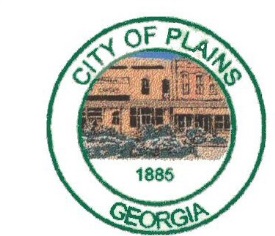 ·  · Plains,  31780Phone:  229-824-5445 · FAX:  229-824-5262 clerk@plainsgeorgia.org City of Plains Notification System The notification service is provided free to the citizens of Plains and those that receive services from Plains (for example, water service). If you have not signed up, it's not too late. Please complete the form provided below. Tum it in at City Hall (at the drop box if it's after hours) or email it to clerk@plainsgeorgia.org. 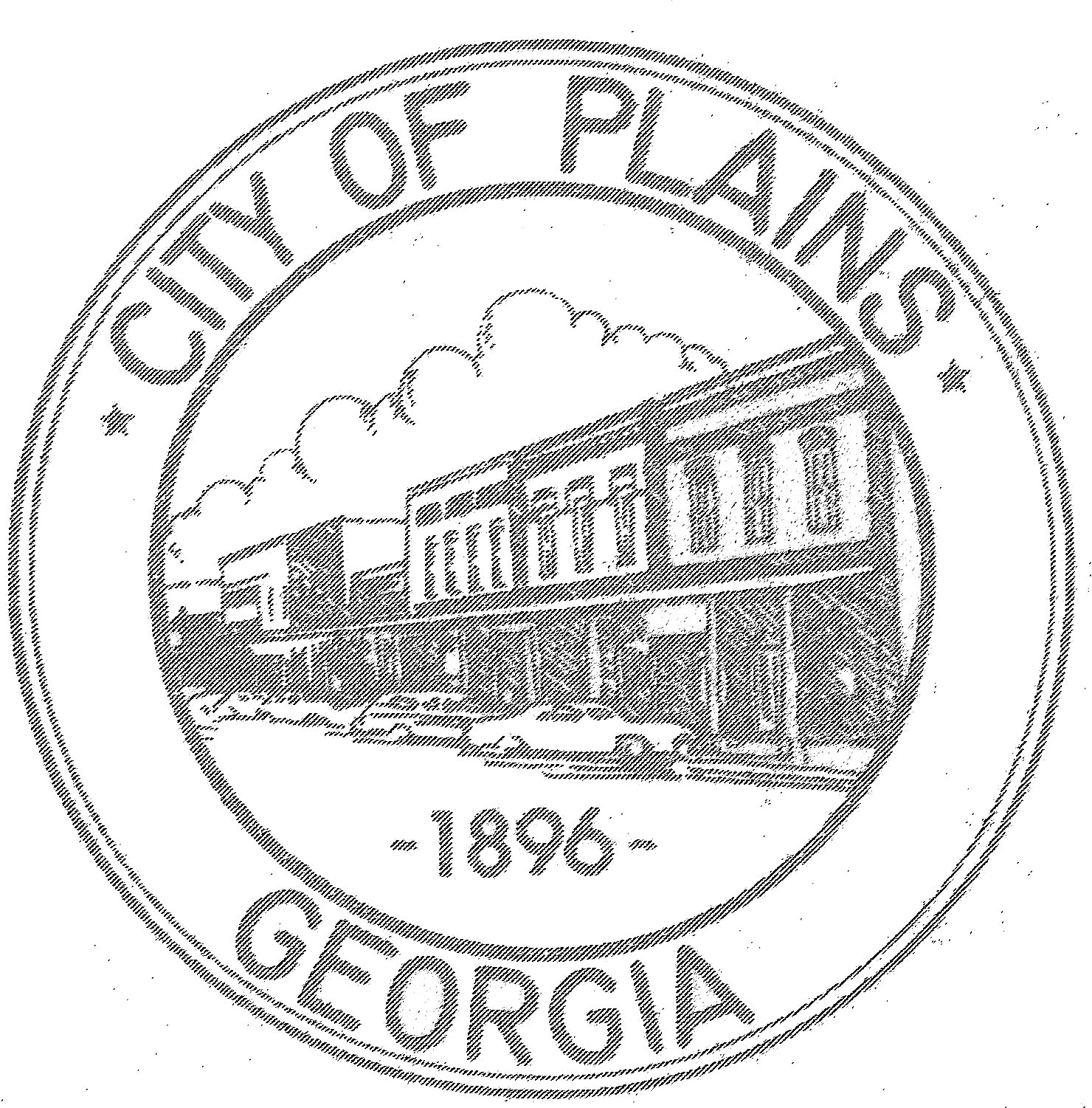 		Name:__________________________________________Address:_________________________________________Phone Number:_____________________________________2nd Phone Number:___________________________________E-mail Address:_____________________________________